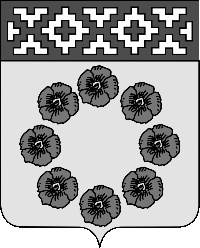 ПОСТАНОВЛЕНИЕАдминистрации Пестяковского муниципального районаИвановской  области      «11» февраля  2020 г.  № 67                                                           пос. ПестякиО ВНЕСЕНИИ ИЗМЕНЕНИЙ В ПОСТАНОВЛЕНИЕ АДМИНИСТРАЦИИ ПЕСТЯКОВСКОГО МУНИЦИПАЛЬНОГО РАЙОНА ОТ 30.07.2019 г. № 323«ОБ УТВЕРЖДЕНИИ  ПЛАНА ОРГАНИЗАЦИИ ЯРМАРОК НА 2020 ГОД НА ТЕРРИТОРИИ ПЕСТЯКОВСКОГО МУНИЦИПАЛЬНОГО РАЙОНА ИВАНОВСКОЙ ОБЛАСТИ »      Руководствуясь статьей 11Федерального Закона  от 28.12.2009г. №381-ФЗ   «Об основах государственного регулирования торговой деятельности в Российской Федерации», Постановлением Правительства Ивановской области от 22.11.2012 г. №481-п «Об утверждении порядка организации ярмарок на территории  Ивановской области и продажи товаров (выполнения работ, оказания услуг) на них», Уставом Пестяковского муниципального района,  постановляю:          1. Внести в постановление Администрации Пестяковского муниципального района от 30.07.2019г. №323 «Об утверждении плана организации ярмарок на 2020 год на территории Пестяковского муниципального района Ивановской области» изменение, изложив приложение в новой редакции (прилагается).         2.     Контроль  за выполнением настоящего постановления возложить на исполняющего обязанности заместителя главы Администрации Пестяковского муниципального района по вопросам экономического развития и социальной политике.         3.    Настоящие постановление вступает в силу со дня его принятия и распространяет свое действие на правоотношение возникшие 07.02.2020 года. Временно исполняющий  обязанности Главы Пестяковского муниципального района                                       А.П. Талов                                                                                                                                                       Приложение к постановлению Администрации Пестяковского муниципального района                                                                                                                                                                                 от «    » февраля 2020г. № ___Планорганизации ярмарок на 2020 год на территорииПестяковского муниципального района Ивановской области№п/пОрганизатор ярмаркиОрганизатор ярмаркиОрганизатор ярмаркиОрганизатор ярмаркиВид ярмарки (праздничная, выходного дня, сезонная)Тип ярмарки (универсальная, сельскохозяйственная, специализированная (с указанием специализации))Дата начала и дата окончания проведения ярмарки№п/пФИО руководителя юридического лица или индивидуального предпринимателя, дата государственной регистрацииАдрес места проведения ярмаркиИННОГРНВид ярмарки (праздничная, выходного дня, сезонная)Тип ярмарки (универсальная, сельскохозяйственная, специализированная (с указанием специализации))Дата начала и дата окончания проведения ярмарки1.Исполняющий обязанности заместителя главы Администрации Пестяковского муниципального района по вопросам экономического развития и социальной политике Железнова Елена Александровна, 23.12.2019 годп. Пестяки, ул. Ленина(площадь Ленина)«Весенняя сельскохозяйственная ярмарка»37180008131023701700142СезоннаяСельскохозяйственная08.05.2020г. (09:00 - 13:00)2.Исполняющий обязанности заместителя главы Администрации Пестяковского муниципального района по вопросам экономического развития и социальной политике Железнова Елена Александровна, 23.12.2019 год п. Пестяки, ул. Стадионная(территория стадиона)«День посёлка»37180008131023701700142Праздничная Универсальная01.08.2020г. (10:00–14:00)3.Исполняющий обязанности заместителя главы Администрации Пестяковского муниципального района по вопросам экономического развития и социальной политике Железнова Елена Александровна, 23.12.2019 годп. Пестяки, ул. Ленина(площадь Ленина)«Школьная ярмарка»37180008131023701700142Сезонная Специализированная (школьные принадлежности) 14.08.2020г. (08:30– 14:00)4.Исполняющий обязанности заместителя главы Администрации Пестяковского муниципального района по вопросам экономического развития и социальной политике Железнова Елена Александровна, 23.12.2019 год        п. Пестяки,с. Нижний Ландех (территория возле храмового комплекса) «Грибное раздолье»37180008131023701700142СезоннаяСпециализированная (грибная продукция)19.09.2020г.(10:30-13:00)5.Исполняющий обязанности заместителя главы Администрации Пестяковского муниципального района по вопросам экономического развития и социальной политике Железнова Елена Александровна, 23.12.2019 годп. Пестяки, ул. Социалистическая от дома №8 до дома №29,площадь Ленина, площадка перед столовой РАЙПО.37180008131023701700142Выходного дняУниверсальнаяС 07.02.2020г. по 31.12 2020г. (еженедельно: понедельник, среда, пятница 08:30 – 13:00)